Publicado en Madrid el 01/03/2024 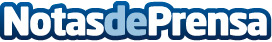 Aventuras, diversión y actividades al aire libre para Semana Santa con NoName Sport en MadridLas actividades al aire libre siguen en aumento según los últimos datos de FITUR y precisamente las actividades multiaventura de NoName Sport son perfectas para las vacaciones de Semana Santa, tanto para adultos como para niñosDatos de contacto:NoName SportNoName Sport665 245 651Nota de prensa publicada en: https://www.notasdeprensa.es/aventuras-diversion-y-actividades-al-aire Categorias: Madrid Otros deportes Ocio para niños Celebraciones http://www.notasdeprensa.es